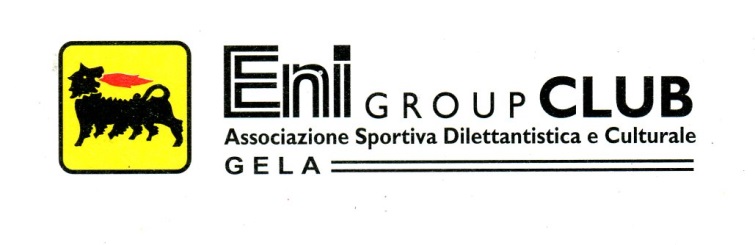 ENI GROUP CLUB – TORNEO DI CALCETTO “RESTIAMO INSIEME”In un clima di grande goliardia e puro divertimento  ieri 29 maggio e’ stato dato il via al torneo “Restiamo Insieme”. Si sono fronteggiate le squadre dei QUADRI capitanate da Angelo Crescenzi e quella della FILCTEM capitanata dal nostro consigliere Peppe Pirrè. La squadra della FILCTEM si è aggiudicata la vittoria con il risultato di 6 a 1.A seguire  il secondo incontro tra le ISOLE VARIE e ISOLA 7 NORD capitanate rispettivamente da Ascia e Faraci